Об утверждении Методики составления сметы контрактаВ соответствии с частью 7 статьи 110.2 Федерального закона от 5 апреля 2013г. № 44-ФЗ «О контрактной системе в сфере закупок товаров, работ, услуг для обеспечения государственных и муниципальных нужд» (Собрание законодательства Российской Федерации, 2013, № 14, ст. 1652; 2019, № 26, ст. 3318) и пунктом 1 Положения о Министерстве строительства и жилищно-коммунального хозяйства Российской Федерации, утвержденного постановлением Правительства Российской Федерации от 18 ноября 2013 г. № 1038 (Собрание законодательства Российской Федерации, 2013, № 47, ст. 6117; 2019; № 22, ст. 2833), приказываю:Утвердить прилагаемую Методику составления сметы контракта.Министр										            В.В. ЯкушевУтвержденаприказом Министерства строительства и жилищно-коммунального хозяйства Российской Федерацииот ______________№________Методика составления сметы контракта1. Общие положения1.1. Настоящая Методика составления сметы контракта (далее – Методика) является обязательной для применения заказчиками при заключении контракта, начальная (максимальная) цена которого, в соответствии с законодательством Российской Федерации о контрактной системе в сфере закупок товаров, работ, услуг для обеспечения государственных и муниципальных нужд, формируется на основе сметной документации, разработанной с обязательным использованием сметных нормативов, сведения о которых включены в федеральный реестр сметных нормативов, и сметных цен строительных ресурсов. В иных случаях Методика применяется по решению заказчика.1.2. В смете контракта отражаются строительные, специальные строительные работы (включая материалы, изделия, конструкции), работы по монтажу оборудования, оборудование, входящие в объект закупки, прочие работы и затраты, работы по сохранению объектов культурного наследия (памятников истории и культуры) народов Российской Федерации, виды и объемы которых предусмотрены в проектной документации, получившей положительное заключение экспертизы проектной документации (далее – положительное заключение экспертизы). 1.3. Смета контракта составляется заказчиком при заключении контракта на основании проекта сметы контракта, размещенного в составе документации о закупке, извещении о закупке, с указанием цены соответствующих  технологически законченных элементов, включающих необходимый в соответствии с проектной документацией для его возведения (устройства) комплекс работ (строительные конструкции: подземная часть, наружные стены, внутренние стены, заполнение оконных и дверных проемов, крыша, полы, отделочные работы и тому подобное), системы инженерно-технического обеспечения (далее - конструктивные решения) (элементы) и (или) связанных между собой работ, необходимых в соответствии с проектной документацией для возведения (устройства) технологически законченного (конструктивного решения) (элемента) (далее - комплекс (вид) работ) в пределах твердой цены контракта. Смета контракта используется для взаиморасчетов между заказчиком и подрядчиком за выполненные работы, формирования первичной учетной документации, а также для проверки выполненных работ контролирующими органами (рекомендуемый образец сметы контракта приведен в Приложении № 1 к Методике).1.4. В случае изменения в процессе исполнения контракта объемов или видов работ смета контракта подлежит корректировке в порядке, предусмотренном главой III Методики.1.5. Сметная документация, составленная  с использованием сметных нормативов и сметных цен строительных ресурсов, в составе проектной документации после получения положительного заключения экспертизы,  определения начальной (максимальной) цены контракта и определения подрядчика конкурентными способами или осуществления закупки у единственного подрядчика не применяется для цели исполнения контракта, в том числе для расчетов за выполненные подрядные работы между заказчиком и подрядчиком, и используется исключительно для определения объемов работ и затрат при формировании проекта сметы контракта, если иное не предусмотрено контрактом (договором).2. Порядок составления сметы контракта2.1. Составление сметы контракта осуществляется заказчиком в следующей последовательности:2.1.1. Анализ проектной документации, получившей положительное заключение экспертизы, в том числе сметной документации, рабочей документацией (при наличии), осуществляются их обобщение и систематизация;2.1.2. На основании анализа детализация объекта капитального строительства по основным конструктивным решениям (элементам), комплексам (видам) работ, определение объемов работ и единиц измерения конструктивных решений (элементов) и комплексов (видов) работ с составлением Ведомости;2.1.3. Определение цены основных конструктивных решений (элементов), комплексов (видов) работ (всего и на принятую единицу измерения) в соответствии с детализацией объекта в соответствии с начальной (максимальной) ценой контракта с составлением проекта сметы контракта;2.1.4. Определение цены каждого конструктивного решения (элемента), комплекса (вида) работ с учетом предложенного снижения начальной (максимальной) цены контракта, составление сметы контракта.2.2. Составление Ведомости осуществляется в соответствии проектной документацией, получившей положительное заключение экспертизы, в том числе сметной документации, рабочей документацией (при наличии), проектами графика выполнения строительно-монтажных работ и графика оплаты выполненных работ (при наличии). 2.3. Ведомость объемов основных конструктивных решений (элементов), комплексов (видов) работ (далее - ведомость) (рекомендуемый образец Ведомости приведен в Приложении № 2 к Методике), содержащий полный комплекс работ и затрат, предусмотренных проектной документацией, получившей положительное заключение экспертизы, а также рабочей документацией (при наличии) с детализацией по основным конструктивным решениям (элементам), комплексам (видам) работ и определением их объемов, включает в себя следующие графы: 2.3.1. «Порядковый номер конструктивного решения (элемента), комплекса (вида) работ».2.3.2. «Номера сметных расчетов, смет и позиций в сметах». Указанная графа должна содержать номера сметных расчетов, смет и позиций в сметах, относящиеся к соответствующим конструктивным решениям (элементам), комплексам (видам) работ.2.3.3. «Наименование конструктивных решений (элементов), комплексов (видов) работ». Указанная графа должна содержать детализацию объекта строительства, реконструкции по основным конструктивным решениям (элементам) и комплексам (видам) работ в зависимости от особенностей объекта, его технико-технологических характеристик, условий производства и приемки выполняемых работ. В основу детализации принимается группировка работ и затрат с учетом объемно-планировочных и конструктивных особенностей объекта. Группировка работ и затрат осуществляется таким образом, чтобы были сформированы технологически законченные элементы объекта, включающие комплекс работ и затрат (в том числе, вспомогательных, сопутствующих основному виду работ и затрат), необходимых для их возведения или устройства. При этом должны обеспечиваться определение конструктивных решений (элементов), комплексов (видов) работ, таким образом, чтобы было возможно однозначно идентифицировать начало, окончание, содержание работ для их приемки и оплаты в ходе реализации контракта в соответствии с графиком выполнения подрядных работ, являющимся обязательным приложением к контракту.2.3.4.  «Единица измерения». Выбор единиц измерения конструктивных решений (элементов) и комплексов (видов) работ осуществляется в зависимости от их характерных особенностей и состава группируемых работ и затрат, с учетом сложившейся практики. В качестве единиц измерения используются показатели, годные для получения необходимых данных об объемах работ непосредственно из проектной документации. При выборе единиц измерения рекомендуется применять общепринятые единицы измерения конструктивных элементов и видов работ, в том числе:метр, погонный метр, километр;квадратный метр, 100 квадратных метров;кубический метр, 100 кубических метров, 1000 кубических метров;штука, десять штук, сто штук;комплект;тонна;другие измерители, наиболее полно отражающие специфику того или иного конструктивного элемента, комплекса (вида) работ.В случае если в конструктивный элемент входит ряд разнородных работ, может приниматься измеритель «комплекс». Измеритель «комплекс» работ должен быть использован для идентификации конструктивных и инженерных систем, по которым нецелесообразно или невозможно установить измеритель в натуральных показателях (например, система теплоснабжения, тепловой узел). При этом должны быть обеспечены условия однозначной идентификации законченности всего объема работ, соответствующего измерителю «комплекс», включая необходимые испытания, подтверждающие качество и работоспособность, установленные проектной документацией.   2.3.5. «Количество (объем работ)».Объемы работ (количественные показатели) конструктивных решений (элементов) и комплексов (видов) работ определяются на основе проектной документации, а также рабочей документацией (при наличии) в том числе, показателей локальных сметных расчетов (локальных смет). В том случае, когда конструктивный элемент или комплекс работ выполняется поэтапно (в соответствии с графиком выполнения строительно-монтажных работ), из его общего объема работ в Ведомости могут быть выделены, в том числе, отдельные объемы работ, подлежащих выполнению на соответствующих этапах. 2.4. Ведомость, сформированная в соответствии с Методикой, после составления проекта сметы контракта не применяется при исполнении контракта.2.5. Составление проекта сметы контракта осуществляется в соответствии с проектной документацией, получившей положительное заключение экспертизы, а также рабочей документацией (при наличии), проектами графика выполнения строительно-монтажных работ и графика оплаты выполненных работ (при наличии), начальной (максимальной) ценой контракта, Ведомостью.2.6. Проект сметы контракта составляется заказчиком одновременно с проектом контракта на основании Ведомости, является его приложением и размещается заказчиком в единой информационной системе в сфере закупок в составе документации о закупке, извещении о закупке.В проекте сметы контракта указывается цена соответствующих конструктивных решений (элементов) и (или) комплексов (видов) в соответствии с начальной (максимальной) цены контракта (рекомендуемый образец проекта сметы контракты приведен в Приложении № 3 к Методике).2.7. Проект сметы контракта должен содержать следующие графы: 2.7.1. «Порядковый номер конструктивного решения (элемента), комплекса (вида) работ».2.7.2. «Наименование конструктивных решений (элементов), комплексов (видов) работ» заполняется в соответствии с пунктом 2.3.3 Методики.2.7.3 «Единица измерения» заполняется в соответствии с пунктом 2.3.4 Методики.2.7.4. «Количество (объем работ)» заполняется в соответствии с пунктом 2.3.5 Методики.2.7.5. «Цена (всего и на принятую единицу измерения)».2.7.5.1. Определение цены конструктивных решений (элементов), комплексов (видов) работ в соответствии начальной (максимальной) ценой контракта производится на основании данных, содержащихся в сводном, объектных и локальных сметных расчетах (локальных сметах), указанных в Ведомости (графа 2). При этом учитывается прогнозный индекс инфляции, примененный при расчете начальной (максимальной) цены контракта. В том случае, когда для конструктивного элемента или комплекса работ были выделены, в том числе, объемы работ, выполняемых поэтапно, расчет цены такого конструктивного элемента или комплекса работ выполняется как на общий объем работ (всего), так и на каждый из этапов с учетом соответствующих объемов работ, отраженных в Ведомости.2.7.5.2. В составе цены конструктивных решений (элементов), комплексов (видов) работ должен учитываться комплекс затрат, включая прямые затраты, накладные расходы, сметную прибыль на выполнение соответствующих видов подрядных работ, затраты на строительство временных зданий и сооружений, стоимость оборудования поставки подрядчика, непредвиденные работы и затраты, стоимость пусконаладочных работ (в случае, если пуско-наладочные работы не выделены в отдельный «комплекс» работ) и следующих прочих затрат: транспортные расходы, размещение отходов строительства и сноса, в том числе грунта, зимнее удорожание, осуществление работ вахтовым методом, командирование рабочих, перебазирование строительно-монтажных организаций (если они были учтены при формировании начальной (максимальной) цены контракта).Прочие работы и затраты, не предусмотренные в настоящем пункте, указываются в виде отдельного комплекса работ с измерителем «комплекс». При необходимости из этого комплекса работ могут быть выделены отдельные виды.2.7.5.3. Затраты на строительство титульных временных зданий и сооружений включаются в состав цены конструктивных решений или комплексов работ (за исключением пусконаладочных работ) пропорционально стоимости подрядных работ при условии, что затраты на титульные временные здания и сооружения были определены в сводном сметном расчете стоимости строительства по процентному нормативу. В том случае, когда в сводном сметном расчете стоимости строительства затраты на титульные временные здания и сооружения определялись не по процентной норме, а по набору (перечню) согласно проекту организации строительства, являющемуся разделом проектной документации, с составлением локальных смет, затраты на временные здания и сооружения могут приводиться в смете контракта отдельной строкой с измерителем «комплекс» или «объект» (с учетом зимних удорожаний). При необходимости, из этого комплекса работ, в том числе, могут быть выделены отдельные объемы работ (здания, сооружения) в соответствии с графиком их выполнения.2.7.5.4. Стоимость оборудования и пусконаладочных работ может указываться отдельными строками в цене соответствующего конструктивного элемента. При необходимости могут быть выделены отдельные виды пусконаладочных работ (по объектам, сооружениям, установкам, системам и так далее) с соответствующими измерителями.2.8. Смета контракта составляется заказчиком при заключении контракта в сроки, установленные действующим законодательством Российской Федерации для заключения контракта на основании проекта сметы контракта, размещенного в составе документации о закупке, извещении о закупке. Смета контакта содержит графы, предусмотренные пунктами 2.7.1-2.7.5 Методики. При этом в графе «Цена (всего и на принятую единицу измерения)» в отношении каждого конструктивного решения (элемента), комплекса (вида) работ сметы контракта заказчиком указывается цена с учетом пропорционального снижения начальной (максимальной) цены контракта участником закупки, с которым заключается контракт. 3. Порядок приемки и оплаты работ по смете контракта3.1. Приемка и оплата результатов выполненных подрядных работ, их отдельных этапов, осуществляется по завершении выполнения этих работ независимо от отчетного периода в соответствии с гражданским законодательством, условиями контракта на основании сметы контракта, с учетом графика выполнения строительно-монтажных работ, прилагаемых к контракту.3.2. При приемке работ для подтверждения объемов и качества фактически выполненных подрядных работ по конструктивным решениям (элементам) и (или) комплексам (видам), включенным в смету контракта, подрядчик представляет комплект исполнительной документации, оформленной в соответствии с действующим законодательством Российской Федерации и (или) принятыми для целей исполнения контракта документами по стандартизации. При этом не требуется выполнение анализа технологии производства выполненных работ, подтверждения прочих работ и затрат (зимнее удорожание, осуществление работ вахтовым методом, командирование рабочих, перебазирование строительно-монтажных организаций,  расстояние перемещения отходов строительства и сноса, в том числе грунта и тому подобное), непредвиденных работ и затрат, а также объемов и стоимости работ по строительству титульных временных зданий и сооружений, стоимость которых учтена в цене конструктивных решений (элементов) и (или) комплексов (видов) работ.3.3. Основанием для оплаты выполненных работ (этапа работ) является акт о приемке выполненных работ, оформленный и подписанный в установленном контрактом порядке. 3.4. Стоимость выполненного, принятого заказчиком и подлежащего оплате объема работ по созданию конструктивного решения (элемента) и (или) виду работ () определяется по формуле (1):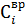                                                                                     (1)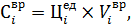 где:3.5. Стоимость выполненных, принятых заказчиком и подлежащих оплате работ () определяется суммированием соответствующих показателей по конструктивным решениям (элементам) и (или) видам работ по формуле (2):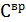 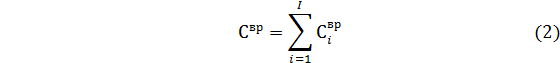 3.6. В случае изменения объемов работ, предусмотренных проектной документацией, цена конструктивного решения (элемента), комплекса (вида) работ определяется исходя из установленной в контракте цены единицы измерения данного конструктивного решения (элемента), комплекса (вида).3.7. В случае внесения изменений в проектную документацию в части включения в нее ранее не предусмотренных такой проектной документацией видов работ или затрат, цена таких работ, затрат определяется с использованием соответствующих сметных нормативов с учетом затрат, предусмотренных пунктом 2.7.5.2 Методики, на основании указанных изменений в проектную документацию, утвержденных заказчиком в соответствии с требованиями законодательства о градостроительной деятельности.Цена таких работ, затрат определяется по формуле (3):Ц доп. раб. = Ц подр. раб. х К инф. х К тенд.,       (3)где:3.8. Твердая цена контракта может быть изменена по соглашению сторон путем заключения дополнительного соглашения в случаях, предусмотренных законодательством Российской Федерации о контрактной системе в сфере закупок товаров, работ, услуг для обеспечения государственных и муниципальных нужд и условиями контракта.3.9. Корректировка сметы контракта по обстоятельствам, изложенным в пунктах 3.6, 3.7, 3.8 Методики.3.10. Корректировка сметы контракта при необходимости детализации конструктивных решений (элементов) и комплексов (видов) подрядных работ может быть осуществлена по соглашению сторон путем заключения дополнительного соглашения к контракту. При этом детализация конструктивных решений (элементов) и комплексов (видов) подрядных работ осуществляется в пределах цены конструктивного решения (элемента) и комплекса (вида) (рекомендуемый образец корректировки сметы контракта приведен в Приложении № 4 к Методике).Приложение № 1к Методике составления сметы контракта, утвержденной приказом Министерства строительства и жилищно-коммунального хозяйства Российской Федерации от              №             (рекомендуемый образец)Смета контрактаПримечание: В графе 5 «Всего» и в графе 6 «На единицу измерения (гр.5:гр.4)» на стадии заключения контракта (договора) заказчиком устанавливается цена каждого конструктивного решения (элемента), комплекса (вида) работ в размере, сниженном пропорционально снижению начальной (максимальной) цены контракта участником закупки, с которым заключается контракт.Приложение № 2к Методике составления сметы контракта, утвержденной приказом Министерства строительства и жилищно-коммунального хозяйства Российской Федерации от              №             (рекомендуемый образец)Ведомость объемов конструктивных решений (элементов) и комплексов (видов) работ Приложение № 3к Методике составления сметы контракта, утвержденной приказом Министерства строительства и жилищно-коммунального хозяйства Российской Федерации от              №             (рекомендуемый образец)Проект сметы контрактаПримечание: 1. В графе 5 приводится полная цена каждого конструктивного решения (элемента) или комплекса (вида) работ.2. В графе 6 приводятся расчетные удельные показатели цены конструктивных решений и комплексов работ (на единицу измерения).Приложение № 4к Методике составления сметы контракта, утвержденной приказом Министерства строительства и жилищно-коммунального хозяйства Российской Федерации от              №             (рекомендуемый образец)Смета контракта (с учетом корректировки)Примечания: Исключение и (или) включение конструктивных решений (элементов), комплексов (видов) работ должны быть отражено в графе 2.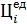 -цена единицы i-го конструктивного решения (элемента) и (или) вида работ в смете контракта, тыс. руб.;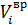 -объем выполненных, принятых заказчиком и подлежащих оплате работ по i-му конструктивному решению (элементу) и (или) комплексу (виду) работ в принятых измерителях. Объем, подлежащих оплате работ не может превышать объем этих работ, включенный в смету контракта.Ц подр. раб.-цена дополнительного вида работ в уровне цен на дату утверждения сметной документации, тыс. руб.;К инф.-прогнозный индекс инфляции, примененный при расчете начальной (максимальной) цены контракта;К тенд.-коэффициент снижения начальной (максимальной) цены контракта (наименование объекта) (наименование объекта) № п/пНаименование конструктивных решений (элементов), комплексов (видов) работ Единица измере-нияКоличес-тво (объем работ)Цена, тыс. руб. Цена, тыс. руб. № п/пНаименование конструктивных решений (элементов), комплексов (видов) работ Единица измере-нияКоличес-тво (объем работ)всегона единицу измерения (гр.5:гр.4)123456Итого:Твердая цена контракта без НДСНДСТвердая цена контракта с НДСЗаказчик (должность, подпись, инициалы, фамилия)Подрядчик (должность, подпись, инициалы, фамилия)(наименование объекта) № п/пНомера сметных расчетов,  смет и позиций в сметахНаименование конструктивных решений (элементов), комплексов (видов) работ Единица измеренияКоличество (объем работ)№ п/пНомера сметных расчетов,  смет и позиций в сметахНаименование конструктивных решений (элементов), комплексов (видов) работ Единица измеренияКоличество (объем работ)№ п/пНомера сметных расчетов,  смет и позиций в сметахНаименование конструктивных решений (элементов), комплексов (видов) работ Единица измеренияКоличество (объем работ)12345Составил(должность, подпись, инициалы, фамилия)(наименование объекта) (наименование объекта) № п/пНаименование конструктивных решений (элементов), комплексов (видов) работ Единица измеренияКоличество (объем работ)Цена, тыс. руб. Цена, тыс. руб. № п/пНаименование конструктивных решений (элементов), комплексов (видов) работ Единица измеренияКоличество (объем работ)всего на единицу измерения (гр.5:гр.4)123456Итого:Начальная (максимальная) цена контракта без НДСНДСНачальная (максимальная) цена контракта с НДСЗаказчик (должность, подпись, инициалы, фамилия)(наименование объекта) № п/пНаименование конструктивных решений (элементов), комплексов (видов) работ Ед. изм.Количество (объем работ)Количество (объем работ)Цена, тыс. руб.Цена, тыс. руб.Цена, тыс. руб.Цена, тыс. руб.№ п/пНаименование конструктивных решений (элементов), комплексов (видов) работ Ед. изм.первоначальныйс учетом корректировкипервоначальнаяпервоначальнаяс учетом корректировкис учетом корректировки№ п/пНаименование конструктивных решений (элементов), комплексов (видов) работ Ед. изм.первоначальныйс учетом корректировкина ед.изм. (гр.6:гр.4)всегона ед.изм. (гр.8:гр.5)всего123456789Итого Твердая цена контракта без НДСНДСТвердая цена контракта с НДСЗаказчик (должность, подпись, инициалы, фамилия)Подрядчик (должность, подпись, инициалы, фамилия)